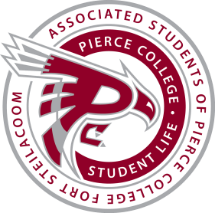 ASPCFS Student Government DATE: March 01, 2019TIMe: 2:00 p.m.Location: Student life lobbyMeeting Agenda AMENDMENT -----END OF NEW BUSINESS-----General Assembly MinutesMeeting called byASPCFS President: Raymond PowerType of meetingStudent Government General AssemblyChairpersonASPCFS President: Raymond PowerAdvisorStudent Life Coordinator: Cameron CoxNote takerAdministrative Senator: Connor FredericksTimekeeperAdministrative Senator: Connor FredericksAttendees President Raymond Power, Vice-President Caleb Bromley, Administrative Senator Connor Fredericks, Clubs and Organizations Senator Halle, Legislative Senator Derrick Brigge, Student and Cultural Affairs Senator Charles Cho, Engagement Senator Nick PecacheCall to orderRaymond powerPledge of allegiance raymond powerRaymond powerRoll callRoll callConnor FredericksChecklist Raymond Power  | Caleb Bromley  | Connor Fredericks  | Halle Walker   | Charles Cho  | Nick Pecache  | Raymond Power  | Caleb Bromley  | Connor Fredericks  | Halle Walker   | Charles Cho  | Nick Pecache  | Raymond Power  | Caleb Bromley  | Connor Fredericks  | Halle Walker   | Charles Cho  | Nick Pecache  |Establishment of QuorumConnor FredericksDiscussionThe Chair and six councilmembers were present. Conclusions*Quorum established*Changes to the AgendaChanges to the AgendaRaymond PowerConclusion*No changes were made to the agenda **No changes were made to the agenda **No changes were made to the agenda **No changes were made to the agenda **No changes were made to the agenda *Approval of minutesApproval of minutesraymond powerraymond powerDescriptionApproval of Minutes |  Motion by: Connor Fredericks  |  Seconded by: Derrick BriggeApproval of Minutes |  Motion by: Connor Fredericks  |  Seconded by: Derrick BriggeApproval of Minutes |  Motion by: Connor Fredericks  |  Seconded by: Derrick BriggeApproval of MinutesApproval of MinutesApproval of MinutesApproval of MinutesApproval of the meeting minutes from February 15, 2019.Approval of the meeting minutes from February 15, 2019.Approval of the meeting minutes from February 15, 2019.Approval of the meeting minutes from February 15, 2019.Votes6 yea  |  0 nays  |  0 abstains6 yea  |  0 nays  |  0 abstains6 yea  |  0 nays  |  0 abstainsResultApproved        Denied        Moved    Approved        Denied        Moved    Approved        Denied        Moved    ReportspRESIDENTcaleb bromleyDiscussionI was gone for a week, so I don’t have much to report besides going to a conference. I was out at Long Beach for the Achieving the Dream where I learned a lot of stuff that I can bring back to the campus. Just been working to do our legacy project.vICE-pRESIDENTCaleb BromleyDiscussionOver the last couple of weeks, I have been working with a newly founded committee, on trying to get our student services on campus centralized and get the gaps on campus covered, so that we can serve more students, more adequately. That has definitely been a process trying to figure out what available and where it’s located. I have also been working with legislature on supporting some bills that are going through session right now. The big ones that are impacting Pierce College specifically is one that would allow the use of EBD on campus, another one supporting amenities for homeless students including showers, washing and drying machines, and lockers for clothes storage. Then there is also the New Hope Act, which is looking very promising of going which helps previously convicted offenders to clear their felony record and can help people get discharged from incarceration more easily. The last one is the College Promise Scholarship, its upgrading the state need grant to be more inclusive and reach out to more student so we can increase our enrollment numbers across the state. I have also been working on raider review, so that probably comes up the middle of next month. I am sadly not keen on the exact date right now, so I am putting that together. If you have any questions, regarding services or bills please reach out to me.aDMINISTRATIVE sENATORcONNOR fREDERICKSDiscussionOver the past two weeks, I have been occupied with my typical job duties of writing up minutes and agendas for our team meetings. In addition, both the security project and the S&A Budget Process is well under way.lEGISTLATIVE sENATORdERRICK bRIGGEDiscussionOver the past two weeks, I have been occupied with my typical job duties of writing up minutes and agendas for our team meetings. Both the security project and the S&A Budget Process is well under way. Legislative Senator BriggeSenator Brigge has begun planning for the most engaging civics event of the year: the Pierce College Annual Civics Week, which will run from May 6 to May 10. The events will focus on voter registration and general civics awareness, with a focus on student interest and participation. He has also played a supporting role in the upcoming spring break project, which will be announced shortly. This project is being spearheaded by the Cultural Affairs senator, and will focus on a cultural learning opportunity for Pierce College students. As always, Senator Brigge has also been assisting with the administration of student clubs, as well and contributing to the student government legacy project.Clubs and Orginzation SenatorHalle WalkerDiscussionOver the past two weeks, I have been working to help several new clubs complete the steps to becoming official clubs. A few new clubs on campus are the Gaffers (glass blowing club), the Classic Movie Club, and Model United Nations. Additionally, I have been planning and scheduling the club events for Spring Quarter. I have specifically been planning for the Club Carnival event, which will take place in spring!sTUDENT AND CULTURAL affairs SenatorCharles ChoDiscussionFor these past few weeks, I have been planning for the next Intensive Workshop for the Spring Quarter with Nicholas Pecache and the speaker that will be leading that workshop is Prashan De Visser of Global Unites. I have also been assisting with ASPIRE and the International Ed. Department with the Lunar New Year Event and it will be held next week on Tuesday in the Performance Lounge from 11:00am to 1:30pm.Engagement SenatorNick PecacheDiscussion I’ve been planning ahead with Charles and Cameron on the spring intensive. Our speaker for this intensive is Prashan De Visser. Prashan is from the island nation of Sri Lanka, and began his non-violent, reconciliation work there in response to the ethnic civil war that his country was experiencing… So it’ll be interesting to hear his story and the valuable lessons he will be sharing with us. I also have been assisting Charles with Shen Yun, which goes over the rich spiritual heritage of Ancient China. We have an ELA workshop next week, on March 8.activities board Reportseli ellisDiscussionIssues and Awareness Coordinator – Aidan HeltSince the last meeting, Aidan has been working diligently on planning several key events that benefit the Pierce College Community.  She is in the process of working on the “Fight like a Girl” Self-Defense Training event that will be held on March 8th at 12pm and 2pm in the Performance Lounge, Sign-Ups are still open in the Student Life Office.  She has also been working on the “Let’s Talk About Sex” Event, which was originally scheduled for February 12th and will now be held on March 11th.  Aidan has also been working on assisting with the food pantry, preparing for the Spring Quarter food and hygiene drive, which will help address food insecurities around the Pierce College Campus. Entertainment and Rec Coordinator – Yajahira DominguezYajahira has been trying to put her last 2 events together. Her upcoming one is actually this week which is game day and we are expected a high number of attendance. We have gotten a lot of good feedback from students about how we do not always repeat and always have different choices for game an snacks. So far, attendance in the events have been good.Special Events Coordinator – Eli EllisSince the last meeting, Eli has been assisting his team in organizing and executing their events.  He assisted in Family Movie Night on February 15th, assisting in Game Day and planning “Seeing Orange” The MS Awareness Day Event on March 6, 2019 from 12pm-1pm in the Fireside Lounge.Promotions Coordinator – Kim NucumPromotions Coordinator, Kim Nucum, has been working on the Pierce College Fort Steilacoom Student Life Events Calendar for Spring Quarter 2019, along with her weekly responsibilities of going on poster-runs and the sign holders in the cafeteria.Communications Coordinator – Chris HornChris Horn, the Communications Coordinator has been working diligently keeping CWIS, and the Reader Board up to date with current events. He has been assisting Student Life with ongoing events and has completed promo for College Movie Matinee, Art Day, and Living Voices promo. Along with getting promo done, he also kept the Student Life boards around campus up to date with current promo for upcoming events.Outreach Coordinator – Emma Gallagher-Burkholder Emma Gallagher-Burkholder, Outreach Coordinator has been actively working on her next event College Movie Matinee featuring the movie Aquaman. She has completed her previous events, Family Movie Night which featured Ralph Breaks the Internet with an attendance of 88 and “Get Crafty at Art Day which was a complete success with an attendance of 83. This Friday she will be assisting with Game Day. Future plans are being made for Spring Quarter with some amazing events, including Student Appreciation Week. Her goal is to finish off this year strong.Old BusinessOld BusinessRaymond PowerRaymond PowerConclusion*There was no old business to be discussed**There was no old business to be discussed**There was no old business to be discussed*New businessRaymond powerDescription1819-035  |  Motion by: Caleb Bromley  |  Seconded by: Halle Walkeraction itemaction itemTo ratify the Model United Nations Club for the 2018-2019 Academic Year.To ratify the Model United Nations Club for the 2018-2019 Academic Year.Votes6 yea  |  0 nays  |  0 abstentionsResultApproved        Denied        Moved    Description1819-036  |  Motion by: Connor Fredericks  |  Seconded by: Charles Choaction itemaction itemTo ratify the Gaffer’s Club for the 2018-2019 academic year.To ratify the Gaffer’s Club for the 2018-2019 academic year.Votes6 yea  |  0 nays  |  0 abstentionsResultApproved        Denied        Moved    Description1819-037  |  Motion by: Connor Fredericks  |  Seconded by: Caleb Bromleyaction itemaction itemTo approve funding not to exceed $2500 for Phi Theta Kappa to send a member and an advisor to the 2019 National Conference in Orlando, Florida.To approve funding not to exceed $2500 for Phi Theta Kappa to send a member and an advisor to the 2019 National Conference in Orlando, Florida.Votes6 yea  |  0 nays  |  0 abstentionsResultApproved        Denied        Moved    DescriptionAmendment to 1819-037  |  Motion by: Caleb Bromley  |  Seconded by: noneAmendmentAmendmentTo amend Action item 1819-037 to read as follows “To approve funding not to exceed $2500 for Phi Theta Kappa to send a member and an advisor to the 2019 national Conference in Orlando, Florida; and, recognizing that this need arose from a lack of fundraising, the Pierce College Fort Steilacoom Student Government shall take into serious consideration related fundraising efforts in decisions on future funding requests by Phi Theta Kappa.To amend Action item 1819-037 to read as follows “To approve funding not to exceed $2500 for Phi Theta Kappa to send a member and an advisor to the 2019 national Conference in Orlando, Florida; and, recognizing that this need arose from a lack of fundraising, the Pierce College Fort Steilacoom Student Government shall take into serious consideration related fundraising efforts in decisions on future funding requests by Phi Theta Kappa.Votes0 yea  |  0 nays  |  0 abstentionsResultApproved        Denied        Moved    Conclusion*Given, the following lack of a second, and discussion by Student Government members and audience members, it has been deemed acceptable to note for future consideration that fundraising in subsequent years be taken into considerations upon the request of funding for future trips to the Phi Theta Kappa National Conference.*open forumRaymond powerConclusion*Nothing was discussed during the Open Forum *NAnnouncementsRaymond powerannouncementMS Awareness “Seeing Orange” is March 6 from 11-2 p.m. in the Fireside Lounge.NannouncementELA Workshop is March 8th from 12 – 1 P.M. in CAS 529announcementClubs Council Meeting is March 12th from 11-2 P.M. in OLY 205AdjournmentRaymond PowerTime End: 2:31 p.m.